Дорогу, которую мы выбираем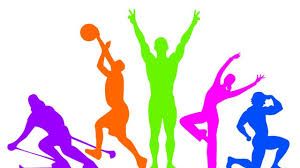 в вопросах и ответахВ последние годы в Российской Федерации, практически во всех регионах, ситуация, связанная со злоупотреблением наркотических средств, возрастает. Быстро растет число потребителей психоактивных веществ ПАВ. Возраст приобщения к употреблению табака, алкоголя, наркотиков и различных психоактивных веществ приходится в большинстве случаев на школьные годы и первые годы обучения в учреждениях профессионального образования. Важной особенностью проведения любой профилактической активности является вовлечение школьников в процесс профилактики. Опросы показывают: многие ребята хотели бы участвовать в общественно полезном труде, но не видят такой возможности.Ответим на вопросы школьников, которые они задают учителям и психологам.1. В каких направлениях работы могут принимать участие школьники?В школе реализуются различные формы профилактической работы, в которыхшкольники разных классов могут принять участие:- профилактические беседы - сбор и распространение информации о работе служб социально профилактической помощи, телефонах доверия,- спортивные мероприятия как альтернатива употребления ПАВ (спортивные секции, дни здоровья, физкультминутки, спортивные игры, эстафеты, соревнования идр.);- организация досуга;- внеклассные мероприятия, классные часы (например, «Вредные привычки»);- дни профилактики;- тренинговые занятия;- просмотр видеофильмов и антирекламных роликов;- волонтерская деятельность старшеклассников по профилактике ПАВ.2. Что надо знать школьнику о здоровье?Здоровье – это состояние полного благополучия, которое позволяет человекужить счастливо и достигать целей, соответствующих его возможностям.Основными показателями здоровья являются:- умение поддерживать и укреплять собственное здоровье и строить своеповедение без ущерба для здоровья и благополучия других людей;- высокая работоспособность и устойчивость к болезням;- уверенность в себе, умение контролировать и управлять своими поступками,чувствами и мыслями.Здоровье человека зависит от многих условий, но главным среди них являетсяздоровый образ жизни. Основные условия ЗОЖ:1. Настрой на здоровый образ жизни.2. Достаточная двигательная активность.3. Умение регулировать свое психическое состояние.4. Правильное питание.5. Закаливание и тренировка иммунитета.6.Четкий режим жизни.8. Выполнение гигиенических требований.9. Умение предупреждать опасные ситуации и правильно вести себя при ихвозникновении.10. Отказ от вредных привычек.11. Потребность больше узнать о своем организме, о средствах и методахподдержания и обеспечения своего здоровья.3. Какие виды психической зависимости существуют?К видам психической зависимости относятся :1) Групповая психическая зависимость от психоактивных веществ. Онахарактерна для подростков и проявляется в потребности употреблять психоактивныевещества, возникающей при попадании в группу значимых сверстников («своюкомпанию»). Вне пределов группы, в которой происходило групповое употреблениепсихоактивного вещества, потребность в употреблении исчезает. Существование этойзависимости свидетельствует о наличии определенной ситуационнойпредрасположенности к формированию заболевания и о большей вероятности еговозникновения. Если на данном этапе профилактические меры позволяют прекратитьконтакты со «своей компанией», то, как правило, подросток прекращаетупотребление психоактивного вещества.2) Индивидуальная психическая зависимость. Это патологическая потребностьв употреблении психоактивного вещества с целью достижения психическогокомфорта в состоянии опьянения. Психологическая зависимость от психоактивноговещества проявляется в постоянном желании употреблять ПАВ. Перерыв вупотреблении психоактивного вещества вызывает чувство тревоги, напряжения,подавленного настроения.4. Как научиться говорить «нет», если предлагают ПАВ или наркотики?Сказать «нет» – это целая наука, которую, кстати, не всегда до конца постигаютдаже взрослые люди.Отказывая, важно смотреть собеседнику в глаза. Голос должен быть твердым иуверенным. Любой школьник имеет право принимать решения, говорить «нет» и нечувствовать себя виноватым.Некоторые примеры или сценарии отказа:1. «Нет, я не употребляю наркотики». Это ответ, который не требуетобъяснения, и может звучать вслед за предложением любого вида ПАВ илинаркотиков.2. «Нет, спасибо. Мне надо идти на тренировку». Рациональное обоснованиеотказа не вызовет удивления у тех людей, которые предлагают попробоватьнаркотик. Это так же не вызовет у них особых опасений – они убедятся, что Вы не ихжертва и очень быстро потеряют интерес.3. На вопрос «Тебе слабо?» можно ответить так: «Мне слабо сидеть на игле всюоставшуюся жизнь».4. «Спасибо, нет. Это не в моем стиле».5. «Отстань!»6. «Почему ты продолжаешь давить на меня, если я уже сказал(а) «НЕТ»?»7. «ПАВ (наркотики) меня не интересуют».8. Если собеседник начинает подтрунивать над отказом, нужно поддержать«шутливую» форму разговора.9. Если давление будет все настойчивее, нужно помнить, что всегда можнопросто уйти.10. Выбрать союзника: поискать, нет ли в компании человека, которыйсогласен с вами.11. Перевести стрелки: сказать, что вы не принуждаете никого из них что-либоделать, тогда почему же они так назойливы.12. «Задавить» интеллектом: если они убеждают, что это безвредно, указать нато, где они врут или просто не знают последствий (для этого нужно знать, чем вреднытабак, алкоголь, наркотики) или испугать: описать какие-нибудь страшныепоследствия, если они будут употреблять (например, случиться белая горячка, можнозаразиться СПИДом, зубы сгниют и др.).13. Обходить стороной: если есть подозрение, что в какой-то компании вопределенное время могут предложить наркотики, просто обходить ее стороной.5. Что такое психоактивные вещества?Психоактивные вещества (ПАВ) – химические и фармакологические средства,влияющие на физическое и психическое состояние, вызывающие болезненное пристрастие. ПАВ – это любое вещество, которое при введении в организм человекаможет изменять восприятие окружающего, настроение, способность к познанию,поведение и двигательные функции. В повседневной жизни психоактивные веществаобычно именуются наркотиками. Однако к психоактивным веществам относятся нетолько наркотики, но и алкоголь, табак (никотин), кофеин, летучие растворители,лекарственные психотропные средства и др.6. Чем алкоголь и никотин отличаются от наркотиков?Зависимость от наркотиков развивается намного быстрее, чем от алкоголя ибыстрее, чем от никотина. И она намного более прочная: перестать употреблятьнаркотики во много раз труднее, чем бросить курить или пить спиртное. К тому женаркотики – много более ядовитые вещества: дозы их измеряются миллиграммами, илишь в некоторых случаях граммами, тогда как алкоголь «меряют» стаканами, аникотин табака – пачками.Вследствие особой опасности наркотиков они запрещены для употребления, а их распространение преследуется законом. Наркотизм - это явление, связанное спотреблением любых веществ, изменяющих психическое состояние человека, ивызывающих зависимость. Потребление алкоголя, курение, потребление наркотикови токсических веществ – это различные по тяжести и социальной опасностипроявления наркотизма. С одними из них приходится бороться всеми силамиобщества, включая и правоохранительные органы (наркомания), с другими –методами антиалкогольного и антиникотинового воспитания.7. Употребление ПАВ – это личное дело каждого человека?Нет, употребление ПАВ и наркомания – это не личное дело каждого, хотячеловек сам принимает решение начинать ли ему употреблять наркотики или,опираясь на полученное воспитание и знание о наркомании, отказаться отупотребления наркотиков. «Права» на потребление наркотиков нет и быть не может,и к проблеме «прав человека» наркомания отношения не имеет.8. Почему школьники начинают пробовать ПАВ, наркотики?Причины употребления различны:– из любопытства;– ради удовольствия, желание испытать радость, восторг, наслаждение;– как протест против родителей: «Я сам знаю, как распоряжаться своимздоровьем, своей жизнью»;– чтобы снять напряжение.9. Как избежать негативного давления сверстников?Чтобы преодолеть давление вы должны знать:– кто вы и каковы ваши ценности;– как самостоятельно принять решение;– как поступать в различных ситуациях.Алгоритм действия:1. Разберитесь, что происходит на самом деле: где вы; с кем вы; чтоони делают; как они себя ведут; как вы относитесь к тому, что происходит?2. Подумайте о последствиях: как вы будете относиться к себезавтра; может ли это привести к проблемам; может ли это нанести вредвашему здоровью; будут ли ваши родители разочарованы вами; какие могутбыть последствия?3. Примите свое решение.4. Сообщите другим о вашем решении.5. Что происходит после того, как я принял решение?Сказав «нет», вы можете:– хорошо к себе относиться;– заставлять других уважать себя за то, что вы личность;– сохранить отношения с родителями;– сохранить здоровье;– оградить себя от несчастья.10. Куда можно обратиться за помощью?Есть много людей, которые могут дать вам хороший совет:- проверенные друзья;- родители – попробуйте поговорить с ними, они тоже были подростками,спросите их, как они противостояли давлению сверстников, когда были молоды;- специалисты школьной психологической службы;- учителя.Не бойтесь просить помощи, это признак силы, а не слабости.11. Что такое профилактика ПАВ?	Профилактика злоупотребления психоактивными веществами представляеткомплекс социальных, образовательных и медико-психологических мероприятий,направленных на выявление и устранение причин и условий, способствующихраспространению и употреблению психоактивных веществ, предупреждениеразвития и ликвидацию негативных личностных, социальных и медицинскихпоследствий злоупотребления психоактивными веществами (безнадзорность,беспризорность, преступность и т.д.). Профилактика – это не только и не столько предупреждение чего-либо,сколько активный процесс создания условий и формирования личных качеств,поддерживающих благополучие.12. Что представляет собой волонтерская деятельность по пропаганде здорового образа жизни, противодействию распространения наркомании, алкоголизма и табакокурения в молодежной среде?Целью волонтерского движения (волонтерских отрядов) являетсяформирование у школьников негативной установки на употребление ПАВ, какспособа решения своих проблем или проведения досуга, ориентация на позитивныеценности через вовлечение учащихся в работу по профилактике наркомании.Задачи волонтерской профилактической работы со школьниками:- научить подростков содержательному проведению досуга, практикесамопознания и самовоспитания; строить реальные жизненные планы и искать путиих реализации; осознавать негативные последствия приема наркотиков, уметьприменять способы отказа от наркотиков;- пропаганда здорового образа жизни, развитие физкультурного движения,искоренение вредных привычек.13. Кто такой волонтер?Волонтер – это носитель убеждений и ценностей жизни без ПАВ, наркотиков,он может доказать их значимость.Волонтер должен быть сориентирован в собственных жизненных перспективах,обладать знаниями об основах организации профилактической работы, уметьсвободно обсуждать значимые для сверстников темы, правильно определятьграницы своих возможностей и компетенции.Волонтер должен не «учить» сверстников, а поддерживать их, как «равныйравного», а членство в волонтерском движении - это и есть средство оказанияпомощи сверстникам.14. Что дает участие старшеклассников в волонтерских отрядах?1. Принадлежность ребят, проводящих занятия со сверстниками, к одномупоколению, способность говорить на одном языке, их успешность и привлекательныйимидж, компетентность и доступность − все это увеличивает положительный эффектпрофилактической работы.2. Участие в волонтерских отрядах по противодействию злоупотреблению ПАВи пропаганде здорового образа жизни позволяет сформировать устойчивыеантиалкогольные и антинаркотические установки, как у самих волонтеров, так и у техребят, с кем они занимаются, развить чувство самоуважения и ответственности.3. Добровольческий труд является одной из форм социализации, играетважную роль в процессе формирования первичных знаний, опыта, ценностей и полномочий, необходимых для того, чтобы стать социально активными,ответственными гражданами.15. Что делают волонтеры?Формы организации участия старшеклассников в волонтерских отрядах по пропаганде здорового образа жизни, противодействию распространения наркомании, алкоголизма и табакокурения среди школьников:- проведение лекций, бесед по антинаркотической тематике, последствиях употребления ПАВ;- проведение групповых занятий со сверстниками, профилактических бесед(например, по темам, «Скажем курению «Нет», «Влияниеалкоголя на организм подростка», «Здоровый образ жизни», «Навыки безопасного поведения»); - проведение антинаркотических мероприятий (массовых акций, выставок,соревнований, игр, конкурсов плакатов, рисунков, презентаций, КВНов,театрализованных представлений, выступлений агитбригад и др.),- распространение доступной информации о причинах, формах и последствияхупотребления ПАВ (через раздачу полиграфии, расклейку плакатов, работу в своейсоциальной среде);- творческая деятельность (разработка станционных игр, массовых акций,создание плакатов, брошюр, видеороликов), публикация статей о работеволонтерского движения в школьной газете, районной, городской;- подготовка и выпуск тематической печатной продукции, распространение листовок;- сбор (анкетирование, социологические опросы) и обработка информации;16. Кто может стать волонтером?Участником волонтерского движения может стать любой подросток, независимо от социального статуса, способностей и интересов. Основные условия для подростка:- соблюдать принципы, сформулированные участниками волонтерского движения:- поддерживать и развивать основную идею движения волонтеров;- принимать активное участие в работе этого движения;Движущей силой волонтерского движения является инициатива самих подростков.17. Где волонтер осуществляет деятельность?Волонтеры осуществляют профилактическую работу: в школе (со школьникамиразных классов и по тематике, актуальной для каждой возрастной группы); в лагерях дневного пребывания.Распространенные мифы в молодежной среде1. Алкоголь – это стимулирующее средство, употребление его поднимает бодрость духа?Нет. Алкоголь – это депрессант, он угнетает деятельность головного и спинного мозга.2. Зависимость от наркотиков – это просто состояние души.Нет. Зависимость от наркотиков реальна, она бывает одновременно физической и эмоциональной.3. Если хотите протрезветь, то чашка горячего свежего кофе, свежий воздух или холодный душ помогут вам.Нет. Ощущение, что ты протрезвел, действительно возникает, но количество алкоголя в крови не меняется, и, следовательно, скорость реакции, внимание и поведение будут, как у пьяного человека.4. Опьянение от пива легче, чем опьянение от водки.Нет. Пиво, вино и крепкие спиртные напитки – все содержат алкоголь, и,следовательно, эффект один и тот же.5. Люди не умирают от алкогольного отравления.Нет. Люди умирают от чрезмерной доли алкоголя.6. Для того, чтобы согреться, можно принять рюмку алкоголя.  Нет. Употребление рюмки алкоголя вызывает расширение кровеносных сосудов у поверхности кожи, хотя это создает ощущение тепла. Организм на самом деле быстро теряет тепло, тем самым, вызывая переохлаждение тела.